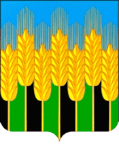  СОВЕТ НОВОДМИТРИЕВСКОГО СЕЛЬСКОГО ПОСЕЛЕНИЯ СЕВЕРСКОГО РАЙОНАРЕШЕНИЕст. Новодмитриевскаяот 28.02.2023                                                                                                   № 184Об утверждении  стоимости услуг по погребению умерших (погибших), не имеющих супруга, близких родственников, иных родственников либо законного представителя умершего (погибшего) или при невозможности осуществить ими погребение, а также при отсутствии иных лиц, взявших на себя обязанность осуществить погребение, погребение умершего (погибшего) на дому, на улице или в ином месте после установления органами внутренних дел его личности, и умерших (погибших), личность которых не установлена органами внутренних дел, оказываемые в Новодмитриевском сельском поселении Северского района на 2023 годВ соответствии с Федеральным законом от 12 января 1996 года  № 8-ФЗ  «О погребении и похоронном деле», Законом Краснодарского края от 04 февраля 2004 года № 666-КЗ «О погребении и похоронном деле  в Краснодарском крае»,  на основании Постановления Правительства РФ от 30 января 2023 г. № 119 
«Об утверждении коэффициента индексации выплат, пособий и компенсаций в 2023 году», руководствуясь ст. 8 Устава Новодмитриевского сельского поселения Северского района, Совет  Новодмитриевского сельского поселения Северского района  р е ш и л: 1. Утвердить стоимость услуг по погребению умерших (погибших), не имеющих супруга, близких родственников, иных родственников либо законного представителя умершего (погибшего) или при невозможности осуществить ими погребение, а также при отсутствии иных лиц, взявших на себя обязанность осуществить погребение, погребение умершего (погибшего) на дому, на улице или в ином месте после установления органами внутренних дел его личности, и умерших (погибших), личность которых не установлена органами внутренних дел, оказываемые в Новодмитриевском сельском поселении  Северского района (приложение к Решению Совета Новодмитриевского сельского поселения Северского района). 2. Решение Совета Новодмитриевского сельского поселения от 24 февраля 2022 года № 147 «Об утверждении  стоимости услуг по погребению умерших (погибших), не имеющих супруга, близких родственников, иных родственников либо законного представителя умершего (погибшего) или при невозможности осуществить ими погребение, а также при отсутствии иных лиц, взявших на себя обязанность осуществить погребение, погребение умершего (погибшего) на дому, на улице или в ином месте после установления органами внутренних дел его личности, и умерших (погибших), личность которых не установлена органами внутренних дел, оказываемые в Новодмитриевском сельском поселении Северского района» признать утратившим силу.3. Общему отделу администрации Новодмитриевского сельского поселения (Колесникова М.Н.) опубликовать настоящее решение в средствах массовой информации Северского района газете «Зори Предгорья» и разместить на официальном сайте Новодмитриевского сельского поселения Северского района novodmsp.ru в сети Интернет во вкладке «Совет депутатов».4. Настоящее решение вступает в силу с даты его официального опубликования и распространяет своё действие на отношения, возникшие 
с 01 февраля 2023 года.5. Контроль за выполнением настоящего решения возложить на общий отдел администрации Новодмитриевского сельского поселения 
(Колесникова М.Н.).СТОИМОСТЬ УСЛУГ  по погребению умерших (погибших), не имеющих супруга, близких родственников, иных родственников либо законного представителя умершего (погибшего) или при невозможности осуществить ими погребение, а также при отсутствии иных лиц, взявших на себя обязанность осуществить погребение, погребение умершего (погибшего) на дому, на улице или в ином месте после установления органами внутренних дел его личности, и умерших (погибших), личность которых не установлена органами внутренних дел, оказываемые в Новодмитриевском сельском поселении Северского района на 2023 годГлава Новодмитриевского сельского поселения Северского районаПредседатель Совета Новодмитриевского сельского поселения Северского района ________________     И.А. Головин  _______________     К.В. ЧекуджанПриложениеУТВЕРЖДЕНОрешением СоветаНоводмитриевского сельского поселения Северского района от 28.02.2023г. № 184№ п\пНаименование услугСтоимость, рублейОформление документов, необходимых для погребения203,12Облачение тела умершего (погибшего)622,66Гроб стандартный, строганный, из материалов толщиной 25-, обитый внутри и снаружи тканью х\б с подушкой из стружки2182,56Перевозка тела (останков) умершего к месту захоронения1135,26Погребение умершего при рытье могилы вручную2838,99Инвентарная табличка с указанием ФИО, даты рождения и смерти159,96Итого вручнуюИтого вручную7142,55Глава Новодмитриевского сельского поселения Северского районаПредседатель Совета Новодмитриевского сельского поселения Северского района ________________     И.А. Головин  _______________     К.В. Чекуджан